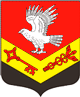 Муниципальное образование«ЗАНЕВСКОЕ   ГОРОДСКОЕ   ПОСЕЛЕНИЕ»Всеволожского муниципального района Ленинградской областиАДМИНИСТРАЦИЯПОСТАНОВЛЕНИЕ16.05.2019	№ 238д. ЗаневкаОб определении мест, предназначенных для выгуладомашних животных на территории муниципального образования «Заневское городское поселение»Всеволожского муниципального района Ленинградской областиВ соответствии с Федеральными законами от 06.10.2003 № 131-ФЗ «Об общих принципах организации местного самоуправления в Российской Федерации», от 27.12.2018  № 498-ФЗ «Об ответственном обращении с животными и о внесении изменений в отдельные законодательные акты Российской Федерации», областным законом от 18.06.2015 № 61-оз            «О содержании и защите домашних животных на территории Ленинградской области, администрация муниципального образования «Заневское городское поселение» Всеволожского муниципального района Ленинградской области ПОСТАНОВЛЯЕТ: 1. Определить места для выгула домашних животных на территории муниципального образования «Заневское городское поселение» Всеволожского муниципального района Ленинградской области согласно приложению.2. Опубликовать настоящее постановление в газете «Заневский вестник».3. Настоящее постановление вступает в силу со дня его официального опубликования.4. Контроль за исполнением настоящего постановления возложить на заместителя главы администрации по ЖКХ и градостроительству            Гречица В.В.Глава  администрации                                                                     А.В. ГердийПриложениек постановлению администрацииМО «Заневское городское поселение»от «16» мая 2019 г. №  238Местадля выгула домашних животных на территории муниципального образования «Заневское городское поселение» Всеволожского муниципального района Ленинградской области№ п/пНаселенный пунктМеста для выгула домашних животных1г.п. Янино-11. Прилегающая территория к левой стороне улицы Кольцевой2. Окраина и лесопарковая зона2г. Кудрово1. Сквер «Березовая роща»2. Окраина и лесопарковая зона3д. Новосергеевка1. Окраина и лесопарковая зона 